УТВЕРЖДЕНДиректор МАДОУ «Детский сад № 39»С.В. ЛабецкаяПриказ № 446 от 29.11.2018ПЕРЕЧЕНЬмер для обеспечения доступа инвалидов к месту предоставления услуг на объекте социальной, инженерной и транспортной инфраструктур, находящемся в государственной собственности Свердловской области, который невозможно полностью приспособить с учетом потребностей инвалидов до его реконструкции или капитального ремонта.Полное наименование исполнительного органа государственной власти Свердловской области или подведомственного ему органа или организации, предоставляющего услуги населению (далее орган или организация): Филиал Муниципального автономного дошкольного образовательного учреждения «Детский сад № 39 комбинированного вида» - «Детский сад № 95»Юридический адрес органа или организации, телефон, е-mail: 623119 Свердловская область город Первоуральск, Бульвар Юности,5, тел.: 8 (343 9) 240506, 668475; е-mail: МDOY39@yandex.ruФактический адрес органа или организации, телефон, е-mail:623110 Свердловская область город Первоуральск, Дружбы, 18, тел.: 8(3439) 635977, e-mail: pr.mdoy39-95@yandex.ru Cфера деятельности органа или организации: Дошкольное образование________________________________________________________Сведения об объекте социальной, инженерной и транспортной инфраструктур (далее – объект социальной инфраструктуры):Год постройки здания: 1969, год реконструкции 2013;Количество этажей: 3, 3123,1 кв.м.;Количество групповых помещений: 9, три групповых помещения расположено на первом этаже, одно групповое помещение имеет отдельный вход, двери железные и деревянные, 3 ступеньки и порожек высотой 2 см, два центральных входа имеют двойные металлические двери с тамбуром с порожком высотой 2 см, три групповых помещения расположено на втором этаже, имеют два центральных входа с двойными металлическими дверями с тамбуром с порожком 2 см., три групповых помещения расположено на третьем этаже, имеют два центральных входа, имеют двойные металлические двери с тамбуром с порожком высотой 2 см., в групповых помещениях деревянные двери без порогов. Административный блок: 1 кабинет, расположен на третьем этаже, имеет два общих центральных входа, центральные входы оборудованы двойными металлическими дверями с тамбуром с порожком высотой 2 см., вход в административный блок оборудован деревянными дверями без порожка.  Методический кабинет: 1, расположен на втором этаже, имеет два общих центральных входа, центральные входы оборудованы двойными металлическими дверями с тамбуром с порожком высотой 2 см., вход в административный блок оборудован деревянными дверями без порожка. Медицинский блок: 1 медицинский кабинет, 1 процедурный кабинет, 2 изолятора, 1 туалет, расположен на первом этаже, имеют два общих центральных входа, центральные входы оборудованы двойными металлическими дверями с тамбуром с порожком высотой 2 см. и деревянными дверями без порожков. Кабинет завхоза: 1, расположен на втором этаже, имеет два общих центральных входа, центральные входы оборудованы двойными металлическими дверями с тамбуром с порожком высотой 2 см. и деревянными дверями без порожков. Пищеблок: 1, расположен на первом этаже, имеет два общих центральных входа, центральные входы оборудованы двойными металлическими дверями с тамбуром с порожком высотой 2 см. и противопожарными дверями с порожком высотой 2 см. Складские помещения: 5, расположены на первом этаже, имеют два общих центральных входа, центральные входы оборудованы двойными металлическими дверями с тамбуром с порожком высотой 2 см. и противопожарными дверями с пороком высотой 2 см. Стиральное и гладильное помещение: 1, расположено на первом этаже, имеет два общих центральных входа, центральные входы оборудованы двойными металлическими дверями с тамбуром с порожком высотой 2 см. и противопожарными дверями с порожком высотой 2 см. Музыкально зал: 1, расположен на втором этаже, имеет два общих центральных входа, центральные входы оборудованы двойными металлическими дверями с тамбуром с порожком высотой 2 см. и противопожарными дверями с порожком высотой 2 см. Спортивный зал: 1 расположен на третьем этаже, имеет два общих центральных входа, центральные входы оборудованы двойными металлическими дверями с тамбуром с порожком высотой 2 см. и противопожарными дверями с порожком высотой 2 см.Прилегающий земельный участок включает в себя:- 9 участков с установленными теневыми навесами,- 1 спортивный участок.Пандусы имеется с одной стороны здания около входных дверей.Санитарные комнаты не оборудованы для инвалидов, ширина дверного проема не позволяет проехать инвалиду-колясочнику.Пути следования к объекту:Пассажирским транспортом: автобус № 6, 6к, 16 до остановки «Детский сад», расстояние от объекта до остановки транспорта 30 метров.Препятствие: отсутствие пешеходных переходов со звуковыми сигналами, отсутствие тактильных дорожек по направлению к объекту. По пути следования от остановки до детского сада по тротуарной дорожке имеются выезды с прилегающих территорий, бордюры не оборудованы спуском. Адрес объекта социальной инфраструктуры:623110 Свердловская область, город Первоуральск, ул. Дружбы, 18Основание для пользования объектом социальной инфраструктуры (хозяйственное ведение, оперативное управление):Оперативное управление, распоряжение комитета по управлению имуществом МО г. Первоуральск № 1056 от 18.04.2014 г.Реквизиты паспорта доступности объекта социальной инфраструктуры Свердловской области (№, дата составления):11 августа 2014 года № 1_________________________________________________________Состояние доступности объекта социальной инфраструктуры (согласно пункту 3.5 паспорта доступности объекта социальной инфраструктуры Свердловской области):Доступно частично_____________________________________________________________Категории обслуживаемого населения по возрасту (дети, взрослые трудоспособного возраста, пожилые; все возрастные категории):Дети дошкольного возраста______________________________________________________Категории обслуживаемых инвалидов (К – инвалиды, передвигающиеся на креслах-колясках; О – инвалиды с другими нарушениями опорно-двигательного аппарата; С- инвалиды с нарушением зрения; Г – инвалиды с нарушением слуха; У – Инвалиды с умственными нарушениями):Инвалиды на коляске: 0_________________________________________________________Инвалиды с патологией опорно-двигательного аппарата- 2ДЦП_______________________По зрению – 0__________________________________________________________________По слуху – 0___________________________________________________________________С умственной отсталостью – 0____________________________________________________Сахарный диабет 1 типа – 1______________________________________________________Муковицидоз смешанная форма – 1 _______________________________________________Меры для обеспечения доступа инвалидов к месту предоставления услуг.В связи с необходимостью обеспечения доступности для инвалидов мест предоставления услуг в филиале МАДОУ «Детский сад № 39» - «Детский сад № 95», ул. Дружбы, 18 и учитывая, что до проведения капитального ремонта и реконструкции объекта социальной инфраструктуры, являющегося в настоящее время состояние доступности – доступно частично для инвалидов, в соответствии со статьей 15 Федерального закона от 24 ноября 1995 года № 181-ФЗ «О социальной защите инвалидов в Российской Федерации» и пунктом 2 статьи 8 Закона Свердловской области от 19 декабря 2016 года № 148-ОЗ «О социальной защите инвалидов в Свердловской области» согласовываются следующие меры для обеспечения доступа инвалидов к месту предоставления услуг:Дополнительная информация:Адаптированная образовательная программа дошкольного образования, разработана в 2017 г. срок реализации 2 года.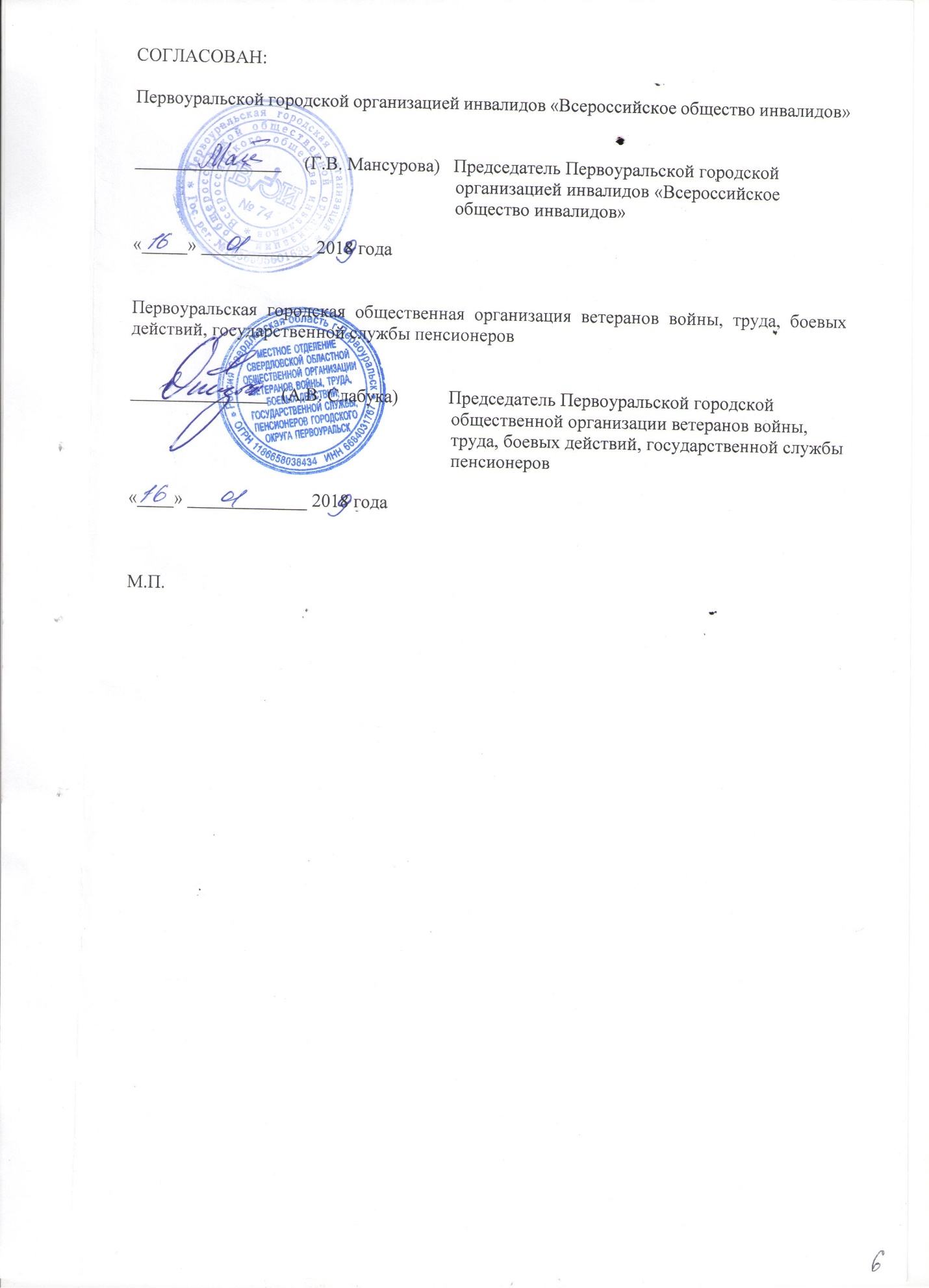 № п/пКатегория обслуживаемых инвалидов, для которых разработаны мероприятия(К, О, С, Г, У)Наименование структурно-функциональной зоны объекта социальной инфраструктуры, не отвечающей требованиям доступности для данной категории обслуживаемых инвалидовНаименование мероприятия по обеспечению доступности структурно-функциональной зоны объекта социальной инфраструктуры12341К инвалиды, передвигающиеся на креслах-коляскахВходная группа зданияУстановлен звонок для вызова специалиста; Сопровождение инвалида осуществляется лицом, ответственным по приказу;Планируется установка (при наличии средств) в 2019-2020 г.г.:- видеодомофона на калитке для входа посетителей;- приобретение и установка световых маяков.2КПути движения внутри зданияВ случае посещения объекта инвалидом, прием ведется в группе  на первом этаже;Дети самостоятельно не передвигаются по зданию, только в сопровождении лица, назначенного по приказу.Планируется в 2019-2020 г.г. (при наличии средств) приобретение пандуса перекидного.3КЗона целевого назначения (посещения) объектаСопровождение инвалида осуществляется лицом, ответственным по приказу;Дети самостоятельно не передвигаются по зданию, только в сопровождении лица, назначенного по приказу.№ п/пКатегория обслуживаемых инвалидов, для которых разработаны мероприятия(К, О, С, Г, У)Наименование структурно-функциональной зоны объекта социальной инфраструктуры, не отвечающей требованиям доступности для данной категории обслуживаемых инвалидовНаименование мероприятия по обеспечению доступности структурно-функциональной зоны объекта социальной инфраструктуры1234Планируется в 2019-2020 г.г. (при наличии средств) приобретение пандуса перекидного.4КСанитарно-гигиеническое помещениеПланируется в 2019-2020 г.г. (при наличии средств) приобретение поручня откидного, приобретение поручня для раковины настенного, приобретение смесителя сенсорного в туалете группы 1 этажа5О – инвалиды с другими нарушениями опорно-двигательного аппаратаВходная группа зданияУстановлен звонок для вызова специалиста; Сопровождение инвалида осуществляется лицом, ответственным по приказу;Планируется установка (при наличии средств) в 2019-2020 г.г.:- видеодомофона на калитке для входа посетителей;- пандуса на вход в здание;- приобретение и установка световых маяков.6ОПути движения внутри зданияВ случае посещения объекта инвалидом, прием ведется в группе на первом этаже;Дети самостоятельно не передвигаются по зданию, только в сопровождении лица, назначенного по приказу.7ОЗона целевого назначения (посещения) объектаСопровождение инвалида осуществляется лицом ответственным по приказу;Дети самостоятельно не передвигаются по зданию, только в сопровождении лица, назначенного по приказу.8ОСанитарно-гигиеническое помещениеПланируется установка (при наличии средств) в 2019-2020 г.г. и приобретение поручня откидного, приобретение поручня для раковины настенного, приобретение смесителя сенсорного в туалете группы 1 этажа.№ п/пКатегория обслуживаемых инвалидов, для которых разработаны мероприятия(К, О, С, Г, У)Наименование структурно-функциональной зоны объекта социальной инфраструктуры, не отвечающей требованиям доступности для данной категории обслуживаемых инвалидовНаименование мероприятия по обеспечению доступности структурно-функциональной зоны объекта социальной инфраструктуры12349С -  инвалиды с нарушением зренияВходная группа зданияНанесена сигнальная краска на входах в здание и сигнальная лента на лестничные ступени в здании до 10.2017 г.10СПути движения внутри зданияВ случае посещения объекта инвалидом, прием ведется в группе на первом этаже;Дети самостоятельно не передвигаются по зданию, только в сопровождении лица, назначенного по приказу.11СЗона целевого назначения (посещения) объектаСопровождение инвалида осуществляется лицом, ответственным по приказуДети самостоятельно не передвигаются по зданию, только в сопровождении лица, назначенного по приказу.12ССанитарно-гигиеническое помещениеПланируется установка (при наличии средств) в 2019-2020 г.г. и приобретение поручня откидного, приобретение поручня для раковины настенного, приобретение смесителя сенсорного в туалете группы 1 этажа.13Г  - инвалиды с нарушением слухаЗона целевого назначения (посещения) объектаСопровождение инвалида осуществляется лицом, ответственным по приказу;Дети самостоятельно не передвигаются по зданию, только в сопровождении лица, назначенного по приказу.14У – инвалиды с умственными нарушениямиЗона целевого назначения (посещения) объектаДети самостоятельно не передвигаются по зданию, только в сопровождении лица, назначенного по приказу.